ЧЕРКАСЬКА МІСЬКА РАДА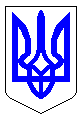 ЧЕРКАСЬКА МІСЬКА РАДАВИКОНАВЧИЙ КОМІТЕТРІШЕННЯВід 19.03.2019 № 313Про дозвіл на видачу ордерівфізичним та юридичним особамна видалення аварійних, фаутнихта сухостійних деревВідповідно до п. 7 статті 30 Закону України «Про місцеве самоврядування в Україні», статті 28 Закону України «Про благоустрій населених пунктів», п.п. 2 п. 2 Порядку видалення дерев, кущів, газонів і квітників у населених пунктах, затвердженого постановою Кабінету Міністрів України від 01.08.2006 № 1045, згідно з Правилами утримання зелених насаджень у населених пунктах України, затверджених наказом Міністерства будівництва, архітектури та житлово-комунального господарства України від 10.04.2006 № 105, враховуючи пропозиції комісії для обстеження зелених насаджень, виконавчий комітет Черкаської міської радиВИРІШИВ:Доручити голові комісії для обстеження зелених насаджень 
Гусаченку В.В. видати ордери фізичним та юридичним особам на видалення аварійних, фаутних та сухостійних дерев на території міста відповідно до акту від 17-25.012019 № 02.Фізичним та юридичним особам роботи із видалення дерев замовляти у спеціалізованих підприємствах міста, які укомплектовані спеціальною технікою та механізмами, кваліфікованими спеціалістами, відповідно до пункту 5.8 Правил утримання зелених насаджень у населених пунктах України та укласти договір на проведення утилізації відходів деревини.Контроль за виконанням рішення покласти на заступника міського голови з питань діяльності виконавчих органів ради Волошина І. В. Міський голова								   А.В. Бондаренко   Заступник міського голови    з питань діяльності виконавчих органів ради			         І.В. Волошинупник    А К Т  № 2обстеження зелених насаджень, що підлягають видаленнюм. Черкаси									          17-25.01.2019 р.Комісія, призначена рішенням виконавчого комітету Черкаської міської ради від 02.06.2009 № 664 зі змінами, в складі:Обстеження зелених насаджень пов'язано з видаленням зелених насаджень у зв`язку з аварійним та сухостійним станомЗелені насадження, що підлягають видаленнюРазом підлягає знесенню 228 дерев, _-_ кущів.Всього видаляється:Дерев __228___одиницьКущів___-____одиницьГазонів_________-________ гаКвітників______-_________м2Видалення зелених насаджень проводиться без сплати відновлювальної вартості відповідно до п. 6 Порядку видалення дерев, кущів, газонів та квітників, затвердженого Постановою КМУ від 01.08.2006 р. № 1045.3. Зелені насадження, що залишаються на місці в межахвідведеної під забудову ділянкиРазом залишається на місці:Дерев __________________шт.Кущів__________________шт.Газонів_________________ гаКвітників_______________м2Скорочення:НПУ – дерева, пошкоджені через несприятливі погодні умови;НУ – дерева всохли чи набули аварійності в результаті неналежного утримання;ДБН – дерева ростуть з порушенням ДБН, загрожують інженерним мережам;ПСПР – дерева пошкоджені до ступеня припинення (неприпинення) росту;ВМ – дерева, що досягли вікової межі;Ф – фаутні дерева, з дуплами, уражені хворобами та шкідниками;АН – аварійно-нахилені дерева, можливе падіння чи обламування гілля.ВИСНОВОК КОМІСІЇ:	Департаменту житлово-комунального комплексу підготувати проект рішення МВК «Про видалення дерев», на підставі якого видати ордер. Примітка: роботи по видаленню зелених насаджень виконуються спеціалізованим підприємством тільки на підставі ордера, виданого департаментом житлово-комунального комплексу.               (підпис та ПІБ представника Держекоінспекції Центрального округу)Голова комісії:Гусаченко В.В.- начальник відділу екології департаменту житлово-комунального комплексу Черкаської міської ради, голова комісіїЧлени комісії:Бакум О.М.- заступник начальника відділу екології департаменту житлово-комунального комплексу Черкаської міської ради, заступник голови комісіїПредставник заявника:Пшенічнікова А.Б.- в.п. головного спеціаліста відділу екології департаменту житлово-комунального комплексу Черкаської міської ради, секретар комісії Регурецький Р.М.- головний спеціаліст управління інспектування Черкаської міської радиМалашова О.В.- головний спеціаліст відділу містобудівного кадастру та ГІС управління планування та архітектури департаменту архітектури та містобудування Черкаської міської ради- представник Державної екологічної інспекції Центрального округу№з/падресавид зелених насадженьВисота (м)вік (рік)діаметр стовбуракількістьЯкісний стан зелених насаджень , причини аварійностіпідлягають знесеннюпідлягають пересаджуванню12345678910вул. Смілянська, 84-86 автостоянкаклен1240481авар., АНвидаленнявивернуто з корінням, лежить на іншому деревувул. Смілянська, 84-86 автостоянкаакація1244441авар., АНвидаленнявул. Смілянська – 30-річчя Перемоги (ЗГТ  біля парку)тополя1540441авар., Фвидаленнявул. Смілянська – 30-річчя Перемоги (ЗГТ  біля парку)тополя1540401авар., АНвидаленнявул. Смілянська навпроти паркукаштан1040401сухост., НПУвидаленнявул. Смілянська (поворот на зоопарк)тополя154068, 521авар., НПУвидаленнявул. Смілянська (між АЗС та заїздом на автовокзал)клен1130322авар., НПУвидаленнявпаловул. Смілянська (між АЗС та заїздом на автовокзал)клен610121авар., НПУвидаленнязлам.вул. Смілянська навпроти аеропортутополя144040, 361авар., Фвидаленнявул. Смілянська навпроти аеропортутополя123532,36,241авар., Фвидаленнявул. Смілянська навпроти аптечної базиакація73524,321авар., Фвидаленнявул. Смілянська навпроти аптечної базиакація735481авар., Фвидаленнявул. Смілянська навпроти аптечної базиакація735361авар., Фвидаленнявул. Смілянська навпроти аптечної базиакація735441авар., Фвул. Смілянська навпроти аптечної базиакація735401авар., Фвул. Смілянська навпроти № 163-167акація735481авар., АН, Фвидаленнявул. Смілянська навпроти № 163-167акація735401авар., НПУ, Фвидаленнярозчах.вул. Смілянська навпроти № 163-167акація735481авар., Фвидаленнявул. Смілянська навпроти № 163-167акація735401авар., НПУ, Фвидаленнявідчах. гілкавул. Смілянська навпроти № 163-167акація735441авар., НПУ, Фвидаленнявідчах. гілкавул. Смілянська (від № 163 до бази ОПС) акація735402авар., Фвидаленнявул. Смілянська (від № 163 до бази ОПС) акація735441авар., Фвидаленнявул. Смілянська (від № 163 до бази ОПС) акація735521авар., Фвидаленнявул. Смілянська (від № 163 до бази ОПС) верба124516,20,28,36,401авар., НПУ, Фвидаленнявул. Смілянська (від № 163 до бази ОПС) акація735362авар., Фвидаленнявул. Смілянська (від № 163 до бази ОПС) акація735322авар., Фвидаленнявул. Смілянська (від № 163 до бази ОПС) акація73540, 361авар., Фвидаленнявул. Смілянська (від № 163 до бази ОПС) акація735441авар., НПУ, Фвидаленнярозчах.вул. Смілянська (від № 163 до бази ОПС) акація735481авар., Фвидаленнявул. Смілянська (від № 163 до бази ОПС) акація73536,32,321авар., Фвидаленнявул. Смілянська навпроти бази ОПСакація835521авар., Фвидаленнявул. Смілянська (від заїзду бази ОПС до кільцяакація735481авар., Фвидаленнявул. Смілянська (від заїзду бази ОПС до кільцяакація735402авар., Фвидаленнявул. Смілянська (від заїзду бази ОПС до кільцяакація735442авар., Фвидаленнявул. Смілянська (від заїзду бази ОПС до кільцяакація735282авар., Фвидаленнявул. Смілянська (від заїзду бази ОПС до кільцяакація735241авар., Фвидаленнявул. Смілянська (від заїзду бази ОПС до кільцяакація735322авар., Фвидаленнявул. Смілянська (від заїзду бази ОПС до кільцяакація735282авар., АН, Фвидаленнявул. Смілянська (від заїзду бази ОПС до кільцяакація735321авар., АН, Фвидаленнявул. Смілянська (від заїзду бази ОПС до кільцяклен1130361авар.видаленнявул. Смілянська (від заїзду бази ОПС до кільцяакація1240401авар.видаленняпросп. Хіміків, 34тополя 1540481авар.видаленняпросп. Хіміків – вул. Симиренківськаверба1245861авар., ВМвидаленняпросп. Хіміків (навпроти ТОВ «Метал Інвест»клен123532, 361авар., АНвидаленняпросп. Хіміків (навпроти ТОВ «Метал Інвест»клен123528, 361авар., Фвидаленняпросп. Хіміків (навпроти ТОВ «Метал Інвест»клен1235361авар., АНвидаленняпросп. Хіміків (навпроти ТОВ «Метал Інвест»клен1235441авар., НПУвидаленнячастково злам.просп. Хіміків (навпроти ТОВ «Метал Інвест»клен1135321авар., АНвидаленняпросп. Хіміків (навпроти ТОВ «Метал Інвест»клен1135281авар., АНвидаленняпросп. Хіміків (навпроти ТОВ «Метал Інвест»тополя1540401авар., НПУвидаленнявпалопросп. Хіміків (біля ВС ЛІТ)клен124040,36,361авар., НПУвидаленнязлам.просп. Хіміків (біля ВС ЛІТ)клен1240401авар., НПУвидаленнязлам.просп. Хіміків (навпроти шламонакопичувача)клен1240401сухост., НПУвидаленняпросп. Хіміків (навпроти шламонакопичувача)верба1040442сухост., НПУвидаленняпросп. Хіміків (навпроти шламонакопичувача)верба1040401сухост., НПУвидаленняпросп. Хіміків (навпроти шламонакопичувача)верба1145641авар., НПУвидаленнярозчах.просп. Хіміків (навпроти шламонакопичувача)верба1045561авар.видаленняпросп. Хіміків (навпроти шламонакопичувача)верба1040521авар., НПУвидаленнязлам.просп. Хіміків (навпроти шламонакопичувача)верба1145561авар., Фвидаленняпросп. Хіміків (навпроти шламонакопичувача)клен1030281авар., НПУвидаленнявпалопросп. Хіміків (навпроти шламонакопичувача)клен1030321авар., НПУвидаленнявпалопросп. Хіміків (навпроти шламонакопичувача)клен1030361авар., НПУвидаленнявпалопросп. Хіміків – вул. Героїв Холодного Ярутополя1545581авар.видаленняпросп. Хіміків – вул. Героїв Холодного Ярутополя1545521авар.видаленняпросп. Хіміків – вул. Героїв Холодного Ярутополя1545481сухост., НПУвидаленняпросп. Хіміків – вул. Героїв Холодного Ярутополя1545401сухост., НПУвидаленняпросп. Хіміків – вул. Героїв Холодного Ярутополя1545681авар.видаленняпросп. Хіміків – вул. Героїв Холодного Ярутополя1545761авар.видаленняпросп. Хіміків – вул. Героїв Холодного Ярутополя1545861авар.видаленняпросп. Хіміків – вул.Симиренківськаклен72012,14,16,20,24,201авар., ДБНвидаленняпросп. Хіміків – вул.Симиренківськатополя1230281сухост., НПУвидаленняпросп. Хіміків – вул.Симиренківськатополя1230321сухост., НПУвидаленняпросп. Хіміків – вул.Симиренківськаклен1240401сухост., НПУвидаленняпросп. Хіміків – вул.Симиренківськаверба1140401авар., НПУвидаленнязлам.просп. Хіміків – вул.Симиренківськаклен102528, 241сухост., НПУвидаленняпросп. Хіміків – вул.Симиренківськаклен72012, 20, 161авар.видаленняпросп. Хіміків – вул.Симиренківськаклен720161авар., НПУвидаленнявпалопросп. Хіміків – вул.Симиренківськаклен1240441авар., НПУвидаленнявпалопросп. Хіміків – вул.Симиренківськаклен1240481сухост., НПУвидаленнявул. Гетьмана Сагайдачного біля ЗОШ № 13клен124040, 361авар.видаленнявул. Гетьмана Сагайдачного біля ЗОШ № 13клен1130321авар., НПУвидаленнявпаловул. Гетьмана Сагайдачного непарна сторона зі сторони № 257яблуня540401авар., НПУвидаленнярозчах.вул. Гетьмана Сагайдачного, 223-225клен92520,16,241сухост., НПУвидаленнявул. Гетьмана Сагайдачного, 223-225клен1030361сухост., НПУвидаленнявул. Благовісна, 332клен1240401сухост., НПУвидаленнявул. М. Кривоносатополя1540561авар., АНвидаленнявул. М. Кривоносаклен1240401авар.видаленнявул. М. Кривоносаклен1135321авар.видаленнявул. Надпільна, 440/2абрикоса840482авар., Фвидаленнявул. Припортова (ЗГТ «Черемушки» непарна сторона)абрикоса 830361авар., АНвидаленнявул. Дахнівська, 64 АЗСсосна1740321авар., Фвидаленнявул. Грузиненка, 6/1 стомат. поліклінікасосна2050441авар., НПУвидаленнявпаловул. Грузиненка, 6/1 стомат. поліклінікасосна2050481сухост., НПУвидаленнявул. Різдвяна, 41 прибуд. тер. зі стор. гімназії № 9горіх1030241авар., АНвидаленнявул. Ю. Іллєнка, 52 гімназія № 9береза1540441авар., АНвидаленнявул. Ю. Іллєнка, 52 гімназія № 9береза1540401авар., ДБНвидаленнявул. Ю. Іллєнка, 52 гімназія № 9клен920201авар., Фвидаленнявул. Ю. Іллєнка, 52 гімназія № 9клен1245561авар., Фвидаленнявул. Ю. Іллєнка, 52 гімназія № 9клен1245601авар., Фвидаленнявул. Ю. Іллєнка, 52 гімназія № 9клен1240441авар., Фвидаленнявул. Ю. Іллєнка, 52 гімназія № 9клен1245801авар., Фвидаленнявул. Ю. Іллєнка, 52 гімназія № 9каштан1040441авар., Фвидаленнявул. Ю. Іллєнка, 52 гімназія № 9клен1040401авар., АНвидаленнявул. Ю. Іллєнка, 52 гімназія № 9клен725241авар., АНвидаленнявул. Ю. Іллєнка, 52 гімназія № 9верба1240601авар., АНвидаленнявул. Ю. Іллєнка, 52 гімназія № 9груша725241авар.видаленнявул. Ю. Іллєнка, 52 гімназія № 9груша1045961авар., Ф, ВМвидаленнявул. Ю. Іллєнка, 52 гімназія № 9груша1040401авар., Фвидаленнявул. Ю. Іллєнка, 52 гімназія № 9каштан113536,40,241авар., Фвидаленнявул. Ю. Іллєнка, 52 гімназія № 9клен1245881авар., Фвидаленнявул. Ю. Іллєнка, 52 гімназія № 9тополя15451121авар., Ф, ВМвидаленнявул. Ю. Іллєнка, 52 гімназія № 9тополя1545801авар., ДБНвидалення вул. Ю. Іллєнка, 52 гімназія № 9береза725201авар., сухост.видалення вул. Ю. Іллєнка, 52 гімназія № 9каштан1445561авар., Фвидалення вул. Ю. Іллєнка, 52 прилегла тер. до гімназії № 9клен1245601авар.. Фвидаленнявул. Ю. Іллєнка, 52 прилегла тер. до гімназії № 9акація1245561авар., ВМвидаленняпарк «Зелений гай»вул. Дахнівськасосна2050401авар., НПУвидаленнязлам.парк «Зелений гай»вул. Дахнівськасосна2050441авар., НПУвидаленнязлам.парк «Зелений гай»вул. Дахнівськасосна2050401авар., НПУвидаленнявпалопарк «Зелений гай»вул. Дахнівськасосна2050362авар., НПУвидаленнязлам.парк «Зелений гай»вул. Дахнівськасосна2050361сухост., НПУвидаленнявпалопарк «Зелений гай»вул. Дахнівськаклен1240441авар., АНвидаленняпарк «Зелений гай»вул. Дахнівськаклен1240401авар., НПУвидаленнявпалопарк «Зелений гай»вул. Дахнівськаклен124040, 321авар., НПУвидаленнявпалопарк «Зелений гай»вул. Дахнівськаклен715161авар., НПУвидаленнявпаловул. Спиридона Кириченка (біля Будинку культури)клен1235361авар.видаленняохоронна зона ЛЕПвул. Спиридона Кириченка (біля Будинку культури)клен1235321авар.видаленняохоронна зона ЛЕПвул. Спиридона Кириченка (біля Будинку культури)берест1235401авар.видаленняохоронна зона ЛЕПвул. Спиридона Кириченка (біля Будинку культури)акація1240521авар.видаленняохоронна зона ЛЕПвул. Спиридона Кириченка (біля Будинку культури)тополя1545562авар.видаленняохоронна зона ЛЕПвул. Спиридона Кириченка (зелені насадження загального користування)тополя7101215авар.видаленняохоронна зона ЛЕПвул. Спиридона Кириченка (зелені насадження загального користування)тополя812207авар.видаленняохоронна зона ЛЕПвул. Спиридона Кириченка (зелені насадження загального користування)тополя6589авар.видаленняохоронна зона ЛЕПвул. Спиридона Кириченка (зелені насадження загального користування)акація5101218авар.видаленняохоронна зона ЛЕПвул. Спиридона Кириченка (зелені насадження загального користування)клен710161авар., НПУвидаленнявпаловул. Спиридона Кириченка (зелені насадження загального користування)тополя1535481авар.видаленняохоронна зона ЛЕПвул. Спиридона Кириченка (зелені насадження загального користування)верба1035401авар., НПУвидаленнязлам.вул. Спиридона Кириченка (зелені насадження загального користування)верба1035441авар.видаленнячастково злам.вул. Спиридона Кириченка (зелені насадження загального користування)тополя1540561авар.видаленняохоронна зона ЛЕПвул. Спиридона Кириченка (зелені насадження загального користування)тополя1540401сухост., НПУвидаленняохоронна зона ЛЕПвул. Спиридона Кириченка (зелені насадження загального користування)тополя1540401авар.видаленняохоронна зона ЛЕПвул. Спиридона Кириченка (зелені насадження загального користування)клен510121сухост.видаленнявул. Спиридона Кириченка (зелені насадження загального користування)клен612161сухост.видаленнявул. Спиридона Кириченка (за колишнім Будинком культури зі стор. вул. Сержанта Волкова)тополя1440403авар., АНвидаленнявул. Спиридона Кириченка (за колишнім Будинком культури зі стор. вул. Сержанта Волкова)тополя1440444авар., АНвидаленнявул. Спиридона Кириченка (за колишнім Будинком культури зі стор. вул. Сержанта Волкова)тополя1440482авар.видаленнявул. Спиридона Кириченка (за колишнім Будинком культури зі стор. вул. Сержанта Волкова)тополя1440561авар.видаленнявул. Спиридона Кириченка (за колишнім Будинком культури зі стор. вул. Сержанта Волкова)тополя1440443авар.видаленнявул. Спиридона Кириченка (за колишнім Будинком культури зі стор. вул. Сержанта Волкова)тополя1445681авар.видаленнявул. Спиридона Кириченка (за колишнім Будинком культури зі стор. вул. Сержанта Волкова)берест1127321авар.видаленнявул. Спиридона Кириченка (за колишнім Будинком культури зі стор. вул. Сержанта Волкова)берест715201авар.видаленнявул. Менделєєва (стоянка перинатального центру)клен1240481авар., НПУвидаленнявпаловул. Менделєєва (стоянка перинатального центру)клен1240441авар.видаленнявул. Менделєєва (навпроти онкодиспансеру)тополя1435401сухост., НПУвидаленнявул. Менделєєва (навпроти онкодиспансеру)клен1240441авар.видаленнявул. О. Панченка (зі сторони парку)клен81520, 161авар.видаленнявул. О. Панченка (зі сторони парку)клен1027321авар.видаленнявул. О. Панченка (зі сторони парку)клен715181авар.видаленнявул. О. Панченка (зі сторони парку)тополя1540481авар.видаленнявул. О. Панченка –вул. Смагліяклен134052,441авар., Фвидаленнявул. Дахнівська біля мостутополя 1540521авар., НПУвидаленнявідчах. гіллявул. Дахнівська біля мостутополя 1540481авар., НПУвидаленнявідчах. гілляВСЬОГО:ВСЬОГО:ВСЬОГО:ВСЬОГО:ВСЬОГО:228228228228№з/пвид зелених насадженьВисота мвік (рік)діаметр стовбура на висоті 1,3 метра від землікількістьякісний стан зелених насаджень (хороший, задовільний, незадовільний)1234567Голова комісії:______________Гусаченко В.В.Члени комісії:______________Бакум О.М.______________Пшенічнікова А.Б.______________Регурецький Р.М.______________Малашова О.В._____________________________________